 Concentration & Memory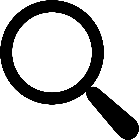 Create a Great Study Space Arrange the area to meet your study needsGood lighting, ventilation, and temperatureComfortable chair (but not too comfy!)Desk or table large enough to spread out your materials Adequate supplies and resources handyPost motivational pictures, articles or quotes if possibleControl noise level and the visual environment to acceptable levelsSteer clear from studying on a bedStay on campus to studyDetermine Your Best Times to StudyStudy during your peak energy for the day – try to avoid late night hoursStudy when there are the fewest competing activities in progress Study when you are rested and attentive – not tired, anxious, or illTry a Few StrategiesIntend to focus – having a positive intention is a good starting pointSet study goals before you begin (ex. number of pages, problems, etc.) Switch it up – avoid studying the same subject more than 2 hours straightKeep a notepad handy to jot down random thoughts that cross your mind Study with a pencil in your hand to take notes as needed Start with short study periods and gradually build to longer periods Take a break – an ideal ratio is 5 to 1 (study 50 minutes/break 10 minutes) Reward yourself after specific study goals are met, then jump back inMake the most of your break by returning a phone call or eating a snack – Remember to keep it brief to stay on target with your time management planMaintain good habits of nutrition, exercise, and sleep throughout the semesterDevelop a strong motivation – think of reasons why you want to learn Grab a study buddy who will keep you on track with the task at handSet a timer so you can monitor your progress without “clock watching”Spread the word – let family/friends in on your study plans so they can be  advocates, not distractions, to your successForgetting is a natural process, with the greatest losses (up to 75%) occurring within the first 24 hours of learning – wow! Stick with it to make it stick!Simple examples of memory____________________________________________Sensory is like a “while you were out” slip that you deal with and forget.Short-Term (limited capacity lasting a few hours) is like an “in-basket” used to sort out the important from the non-important information.Long-Term (unlimited capacity and relatively permanent) is like a large filing cabinet for storing important information.You have plenty of brain space to store information, but it must be organized and simple to access.  PLUS, the more you access it, the easier it is to recall it!Moving info from short term to long term memory______________________Schedule mini-review sessions right after classTalk about the topics with class peersRework your notes into a user-friendly formatPresent information you’ve learned to someone elseSkim your notes right before bed time – you learn when you sleep!Use it or lose it – browse your notes daily Don’t underestimate the time necessary to be a successful studentYour ultimate goal is to UNDERSTAND the ideas, not just memorize them!Tips for improving memory_____________________________________________ Organize it:Determine your best method for assembling notes, handouts, etc.Get the big picture, then look at specificsBe selective – don’t drown in information that isn’t necessaryMake it meaningful and relevant – how does it apply to you and your goals?Chunk information into sets of 3-5 concepts eachCreate associations – make them personal, sensory, and imaginativeThe strongest associations are those that tie into information you already know.	Some examples of associations are:Acronyms:  Form a word from the first letter of each word in a series.  For example, “HOMES” to recall the Great Lakes:  Huron, Ontario, Michigan, Erie, and Superior. Acrostics:  Make a nonsense phrase so that the first letter of each word is the information. For example, “Every Good Boy Deserves Fudge” to recall the E, G, B, D, and F lines of the treble music staff. Poems and Rhymes: Create short catchy sayings that include the essential information. For example, “I before E, except after C…”Word-Part Clues:  Link parts of words together to help you remember ideas. For example, a stalagmite grows from the ground and a stalactite grows from the ceiling.Visualize:  Create vivid, clear, mental pictures – include yourself in them.Use Your Body:Learn it actively – move around, gesture, role play, pace as you studyRelax – helps you absorb and recall new information with greater easeCreate flow charts, draw diagrams, doodle, etc. to anchor informationRecite it and repeat it – talk through the points aloud AND in your own words Write it – flash cards or summary sheets – you remember best what you DO Use Your Brain:Engage your emotions to spike the interest factor in the subject matterActivate your senses – eat an orange or peppermint candy while you study, then enjoy the same treat right before (or during) the testDo more – answer more questions than assigned or try a different textbookFind out what your learning preferences are and maximize themStudy when you are in your peak state of mind Make a determined effort to find significance in each subject, chapter, etc.Avoid negative self-talk (“I’ll never remember this”) – have confidenceBuild up your memory skills – try to recall a few ideas from memory before referring to notes as often as possibleReview the “middle material” oftenConcentrate on accuracy, not speed, when studyingTake care of your brain!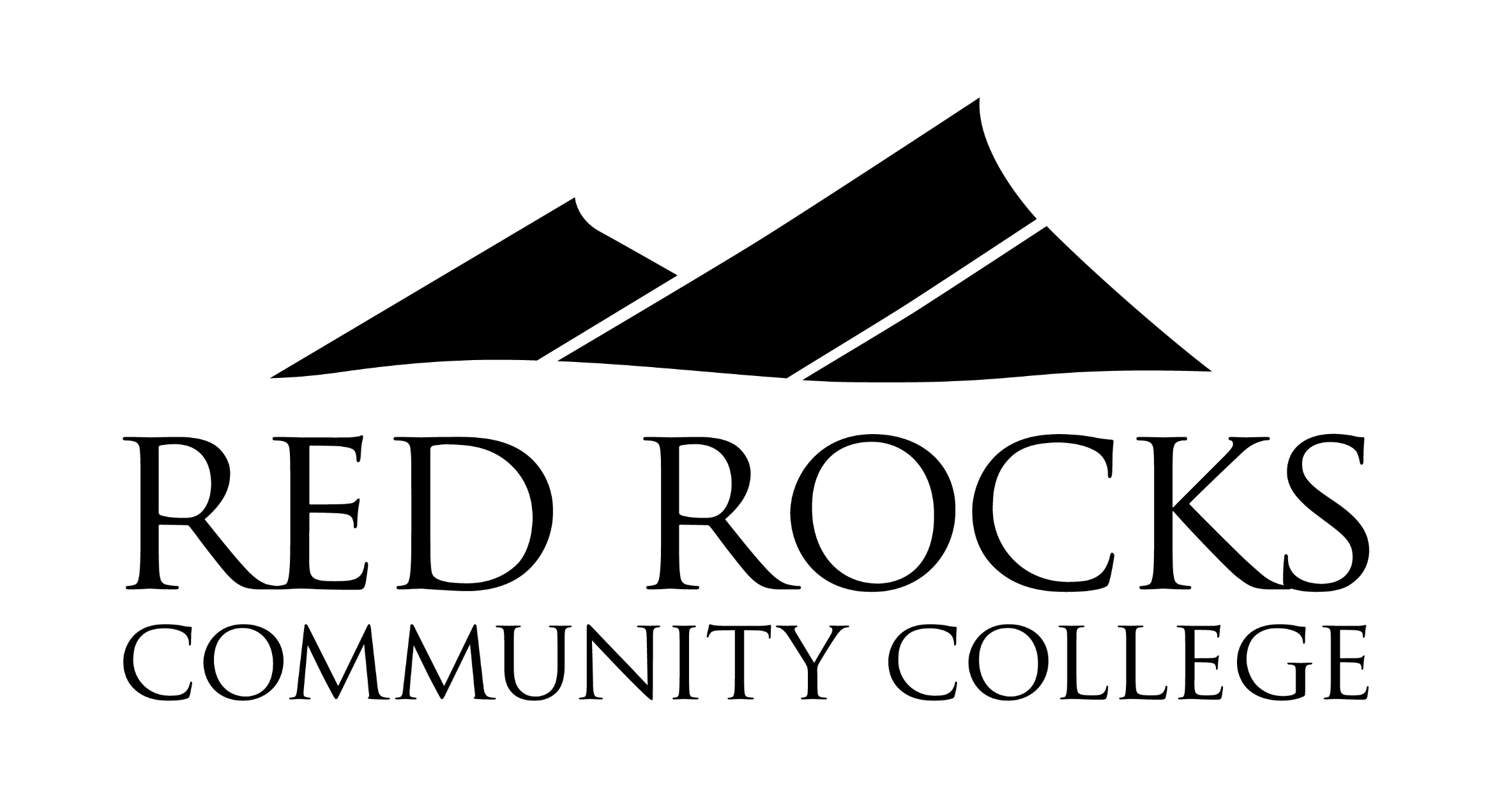 Dana Kobold | dana.kobold@rrcc.edu | 303.914.6176 | rrcc.edu/fyeHandout info researched and created by Dana Kobold, FYE Coordinator (Revised SP 21)Content adapted from Becoming a Master Student by Dave Ellis 